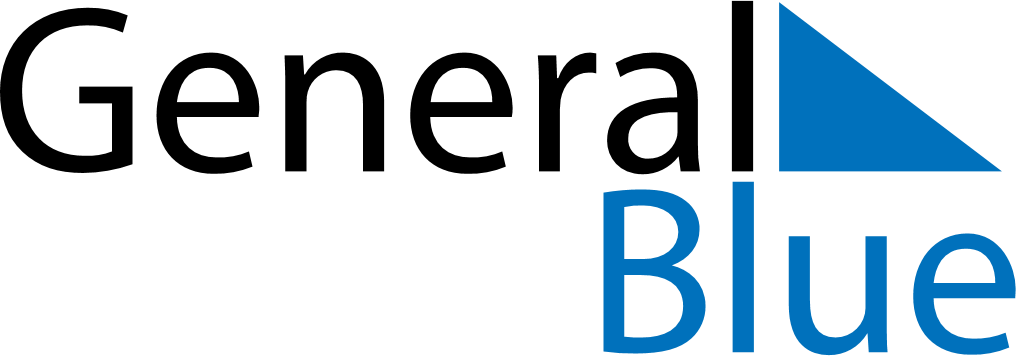 December 2027December 2027December 2027ArubaArubaSundayMondayTuesdayWednesdayThursdayFridaySaturday1234567891011St. Nicholas’ Eve1213141516171819202122232425Christmas Day262728293031Boxing Day